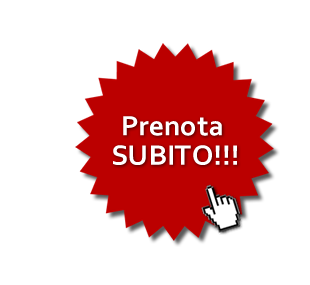 											      POSTI LIMITATI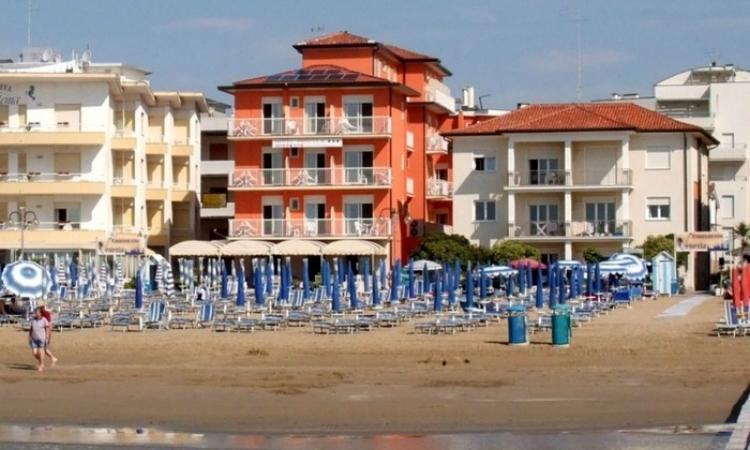  HOTEL ORNELLA *** 	 LIDO DI  JESOLODAL 28 GIUGNO AL 12 LUGLIO 2020Località:Jesolo, rinomata località balneare dell’Alto Adriatico, è apprezzata dai turisti per la qualità della lunga spiaggia Bandiera  Blu e le occasioni di divertimento offerte tra eventi, parchi tematici, negozi.Hotel:L’hotel Ornella è una struttura che sorge in posizione ottimale, nel centro di Jesolo e di fronte al mare; Il signor Claudio con la sua famiglia è gestisce da tanti anni l’albergo garantendo un servizio professionale ma caldo ed accogliente.Le camere sono confortevoli, arredate in maniera semplice e funzionale e quasi tutte con vista mare; sono dotate diservizi privati con box doccia e asciugacapelli, aria condizionata, televisione, telefono, cassaforte, terrazzo.Il servizio ristorazione propone specialità tipiche locali e nazionali, con menu a scelta tra 4 primi e 4 secondi, pescetutti i giorni, buffet di verdure e insalate, dessert a scelta. La colazione, dolce e salata, è servita a buffet.L’hotel dispone inoltre di sala soggiorno, sala tv, sala lettura, terrazza.Quota individuale  Euro 1.070,00Supplemento Camera Singola Euro 360,00Acconto Euro 350.00Saldo Entro il 28-05-2020
La quota comprende:Viaggio in Bus - pensione completa -  assistenza durante il soggiorno -  assistenza medico-sanitaria USL – brindisi di benvenuto – festa di arrivederci – aria condizionata in camera – bevande ai pasti (1/2 di acqua minerale – ¼ vino) cena tipica – servizio spiaggia : 1 ombrellone  e 2 lettini ogni 2 persone LA QUOTA NON COMPRENDE: IMPOSTA DI SOGGIORNO comunale da pagare in Hotel  - Extra e tutto quello non indicato nella quota comprende.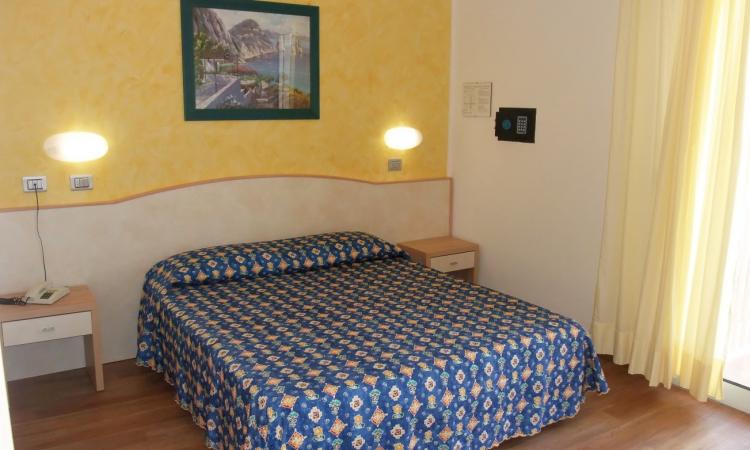 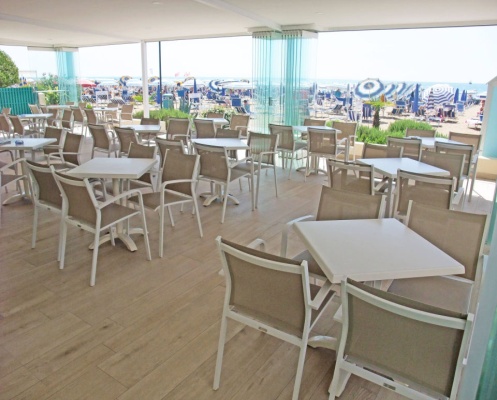 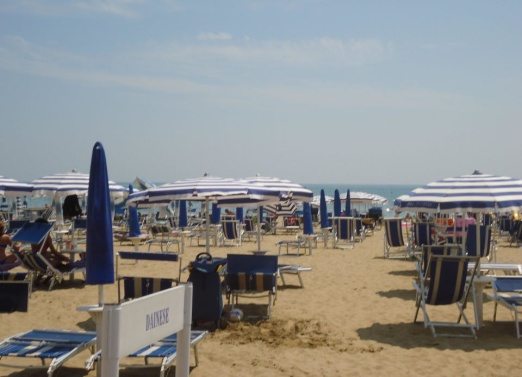 		Organizzazione Tecnica - TGA S.r.l. a Socio Unico - Limena (Pd)		Etsi Sede di Novara  Via  dei Caccia 7/ B  Tel. 0321-6751053  etsi@cislnovara.it